Адресные рекомендации по результатам мониторинга системы выявления, поддержки и развития способностей и талантов у детей и молодежи Анучинского муниципального округаПо итогам анализа результатов проведенного мониторинга системы выявления, поддержки и развития способностей и талантов у детей и молодежи Анучинского муниципального округа сформированы следующие адресные рекомендации в соответствии с критериями оценивания.Учет участников этапов ВсОШРекомендации для отдела образования Анучинского МО:продолжать работу по организации, разъяснению и контролю за процедурой проведения ВсОШ.Рекомендации для общеобразовательных организаций Анучинского МО:-всем ОО Анучинского МО осуществлять своевременную проверку результатов участников, размещенных в рейтинговых таблицах;всем ОО Анучинского МО своевременно предоставлять ответственным лицам района количественные данные и результаты этапов ВсОШ ОО;ОО Анучинского МО с низкой результативностью усилить подготовку учащихся, участвующих в этапах ВсОШ.Рекомендации для руководителей РМО Анучинского МО:районным методическим объединениям по предметам с низкой результативностью проанализировать результаты этапов ВсОШ;районным методистам по учебным предметам организовать методическую поддержку и обучение объективному критериальному оцениванию учителей – предметников.Учет иных форм развития образовательных достижений школьников (за исключением ВсОШ)Рекомендации для отдела образования Анучинского МОпродолжить работу по обновлению районной  базы данных способных (талантливых) обучающихся Анучинского МО, отразив в ней победителей и призеров, конкурсов, олимпиад, соревнований. способствовать поддержке в организации районных конкурсов, НПК и т.п;-способствовать возможности поощрения педагогов, обучающихся, руководителей ОО Анучинского МО, показавших высокие результаты в мероприятиях (олимпиадах, конкурсах, НПК и т.п.) за исключением ВсОШ.Рекомендации для общеобразовательных организаций Анучинского МО :- всем ОУ Анучинского МО продолжить подготовку и участие обучающихся в олимпиадах и конкурсах различного уровня (за исключением ВсОШ) с целью активизации работы с одаренными детьми;3. Развитие способностей у обучающихся с особыми образовательными потребностямиРекомендации для отдела образования Анучинского МО:организовать координацию деятельности подведомственных учреждений с целью выявления и развития способностей у обучающихся с особыми образовательными потребностями (в том числе детей -инвалидов).Рекомендации для общеобразовательных организаций Анучинского МО:-- использовать ресурсные возможности материально-технической среды, учебной и внеклассной деятельности для развития способностей у обучающихся с особыми образовательными потребностями (в том числе детей-инвалидов);-развивать кадровый потенциал (в том числе привлекать к работе тьюторов) в целях развития способностей у обучающихся с особыми образовательными потребностями (в том числе детей -инвалидов).создать и развивать условия в формате «Доступная среда» для обучающихся с ОВЗ (в том числе детей-инвалидов).4. Охват обучающихся дополнительным образованиемДля	отдела	образования	Анучинского МО	:обеспечить содействие	и	контроль	за	увеличением	охвата	обучающихся     дополнительным образованием в школах с низким или нулевым показателем.Для общеобразовательных организаций Анучинского МО:усилить работу по увеличению охвата обучающихся дополнительным образованием;- проанализировать отсутствие обучающихся, охваченных дополнительным образованием, создать условия для увеличения охвата обучающихся дополнительным образованием.обеспечение открытой и достоверной информацией родителей (законных представителей) обучающихся о наличии различных программ в дополнительном образовании.5. Учет обучающихся по индивидуальным учебным планам- оптимизировать работу школ в направлении разработки и внедрения индивидуальных учебных планов;организовать методическое сопровождение через районные методические объединения (РМО) с целью методической помощи в разработке индивидуальных учебных планов.6 .Учет педагогических работников, повысивших уровень профессиональных компетенций в области выявления, поддержки и развития способностей и талантов у детей и молодежи1.1 Рекомендации для общеобразовательных организаций Анучинского МО:руководителям ОО Анучинского МО направить на курсы повышение квалификации в области выявления, поддержки и развития способностей и талантов у детей и молодежи педагогов начальных классов с целью раннего выявления одаренности обучающихся.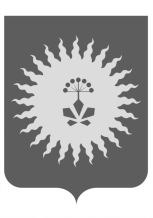 Российская ФедерацияКАЗЁННОЕ  УЧРЕЖДЕНИЕ «МУНИЦИПАЛЬНЫЙ ОРГАН УПРАВЛЕНИЯ ОБРАЗОВАНИЕМ  АНУЧИНСКОГО   МУНИЦИПАЛЬНОГО ОКРУГА ПРИМОРСКОГО КРАЯ»692300,Приморский край, Анучинский муниципальный округ, с. Анучино, ул. Лазо,6, тел.:91-7-85ОГРН 1022500510801 ИНН 2513000401 КПП 251301001эл.адрес: anuchinsky_ed@mail.ru№___565________  от  25.07.2022 г..                                    Директору ЦНППМЕ.Г. Казак